H9600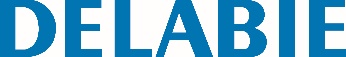 Misturadora termostática de lavatório SECURITHERMReferência: H9600 Informação para prescriçãoMisturadora de lavatório SECURITHERM termostática sequencial de bancada H.85. L.120, sem vareta e válvula. Segurança anti-queimaduras : fecho imediato no caso de corte de água fria (e o inverso). Isolamento térmico anti-queimaduras Securitouch. Não existe qualquer risco de intercomunicação entre água quente e água fria.  Ausência de válvula antirretorno nas alimentações.Bica reta equipada com quebra-jatos higiénico, sem retenção de impurezas e resistente aos choques térmicos.Cartucho termostático sequencial anticalcário para a regulação monocomando do débito e da temperatura.Temperatura regulável de água fria até 40°C com limitador de temperatura bloqueável a 40°C e possibilidade de realizar choques térmicos e químicos. Corpo e bica com interior liso e de baixa capacidade. Débito regulado a 7 l/min. Comando sem contacto manual por alavanca Higiene L.146.Flexíveis Inox entrelaçado em PEX F3/8" fornecidos com torneiras de segurança em latão cromado. Fixação reforçada por 2 pernos roscados em Inox. Garantia 10 anos.Modelo disponível na versão com tubos em cobre.